Tunxis Wellness Programs – TUNXIS.EDU/COUNSELINGLIMITED SEATS-SIGN UP TODAY:  https://forms.office.com/r/EPdiqF49e3  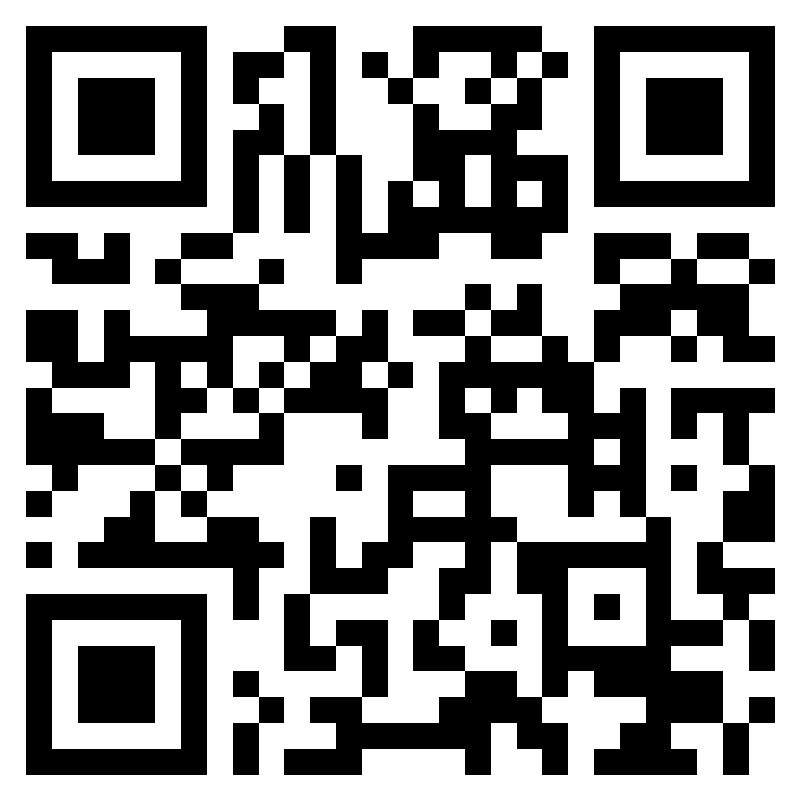 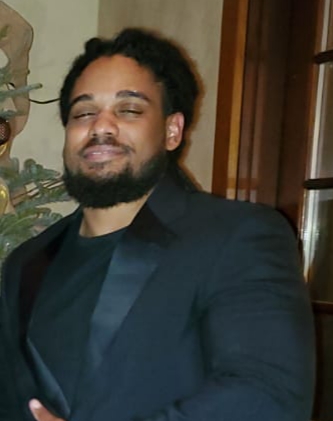 Physical fitness Free Workshop, Pizza and a Drawing! 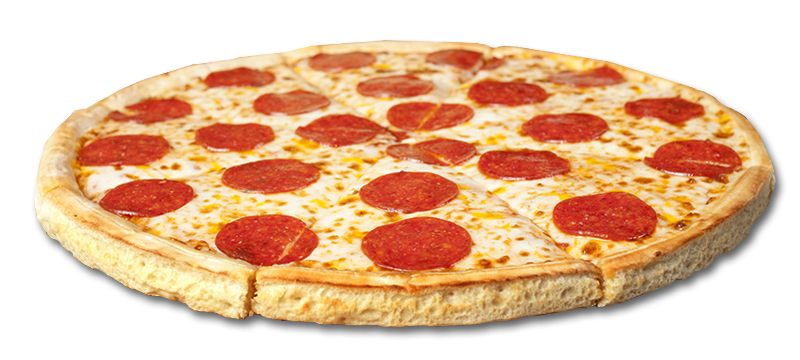 Tuesday, February 14, 2:30-4:00(includes Q&A)Founders HallUnderstand the connection between physical fitness, mental health and all aspects of life.Learn workouts that you can do anywhere!Workshop presented by Fitness Trainer, Ochena Kelley from KFit. The R&R - Visit the Relaxation & Resource Room, Inside the ASTC, Room 6-109For event questions, email tx-counseling@tunxis.edu 